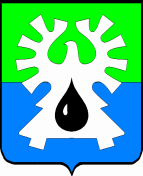 МУНИЦИПАЛЬНОЕ ОБРАЗОВАНИЕ ГОРОД УРАЙХанты-Мансийский автономный округ-ЮграПРИКАЗЗаместитель главы города Урай   от 18.12.2015  		                                                                                        № 67	      О внесении изменений в приказ заместителя главыадминистрации города Урай от 29.12.2014 №67«Об утверждении муниципального заданияна оказание муниципальных услуг (выполнение работ)учреждениям в сфере молодежной политики,дополнительного образования детей в сферекультуры на 2015 год и плановый период2016-2017 годов»В соответствии со статьей 158 Бюджетного кодекса Российской Федерации, постановлением администрации города Урай от 09.09.2011 №2578 «Об утверждении Положения о муниципальном задании на оказание муниципальных услуг (выполнение работ) на территории муниципального образования городской округ город Урай», на основании распоряжения администрации города Урай от 03.11.2015 №537-р «О возложении права подписи документов», на основании приказа заместителя главы города Урай от 18.12.2015 №65 «О внесении изменений в приказ заместителя главы администрации города Урай от 29.12.2014 №66 «Об утверждении нормативных затрат на оказание муниципальных услуг (выполнение работ) и нормативных затрат на содержание имущества учреждений в сфере молодежной политики, дополнительного образования детей в сфере культуры на 2015 год и плановый период 2016-2017 годов»: 1. Утвердить муниципальное задание на оказание муниципальных услуг (выполнение работ) учреждениям в сфере дополнительного образования детей в сфере культуры на 2015 год и плановый период 2016-2017 годов, согласно приложениям:Приложение 1 – Муниципальное задание муниципального бюджетного образовательного учреждения дополнительного образования детей «Детская школа искусств №1» на 2015 год и на плановый период 2016 и 2017 годов;Приложение 2 – Муниципальное задание муниципального бюджетного образовательного учреждения дополнительного образования детей «Детская школа искусств №2» на 2015 год и на плановый период 2016 и 2017 годов.2. Руководителям учреждений дополнительного образования детей в сфере культуры (Миникаев Р.Ф.; Судьина И.В.) обеспечить исполнение муниципального задания.3. Контроль за выполнением приказа оставляю за собой.Заместитель главы города Урай		                                                            С.В. Круглова